Край мой родны, заўсёды сэрцу любыРадзіма – гэта краіна, дзе ты жывеш; хата, дзе нарадзіўся; бярозка, у роднага ганка; месца, дзе жылі твае продкі, сцяжынка, па якой вучыўся хадзіць. Гэта ўсё разам ўзятае і лічыцца радзімай, г. зн., роднае месца. У кожнага чалавека ёсць вельмі блізкае і дарагое месца, дзе ён адчувае сябе спакойна і ўпэўнена, яго малая радзіма. У адных - гэта вялікі горад, у другіх – маленькая вёсачка. А для мяне адзіны такі ў свеце аграгарадок Аснежыцы. Ён маленькі. Вакол яго – лясы, балоты, сенажаці, але ж аграгарадок вельмі родны, любы мне. Ён – мая малая  радзіма. Калі ўсё – такі захочаце яго  знайсці, то шукайце яго ў Пінскім раёне, што на Брэсчыне. Любоў кожнага чалавека да сваёй малой радзімы пачынаецца з адносін да самых блізкіх людзей – маці, бацькі, бабулі, з любові да свайго дома, вуліцы, на якой жыве, аграгарадка. Каб любіць сваю малую радзіму, яе трэба добра ведаць. Таму я са сваімі вучнямі і пачала цікавіцца мінулым, вывучаць гісторыю – каб не згубіць сувязь паміж пакаленнямі.Даведаліся пра гісторыю вёскі, а як жа не зацікавіцца яе легендамі і паданнямі… А як жа не даведацца пра гісторыю школы?  А потым ўсё  закружылася, панеслася…Месцы памяці і славы на тэрыторыі Аснежыцкага сельвыканкама. Знакамітыя землякі.  Народныя ўмельцы. Вуліцы і вулачкі нашага арагарадка. Тапонімы роднага краю. Пры падтрымцы бацькоў знялі два невялікіх відэафільмы. На маю думку, кожны куточак нашай Беларусі мае свае адметныя залацінкі. Менавіта з іх і складаецца ўся наша краіна. Малая радзіма – гэта частка душы кожнага чалавека, якая фарміруецца з маленства і пашыраецца ўсё жыццё. А. А. Пікулік,                                                  настаўнік вышэйшай катэгорыі,ДУА “Аснежыцкая сярэдняя школа”                                                    Пінскага раёна Брэсцкай вобласці                                               Кантактны тэлефон: +37529 111- 45-37 Блок  заняткаў   па тэме “Вуліцы і вулачкі  нашага аграгарадка”Тэхналагічная карта блока заняткаў Папярэдняя работаПерад заняткамі – экскурсіямі праводзіцца гутарка  пра тое, як паводзіць патрэбна паводзіць сябе на вуліцах, пры пераходзе праз дарогу, замацоўваюцца веды пра пешаходныя пераходы. Дзеці прайшлі ўсе 18 вуліц аграгарадка, з цікавасцю слухалі расказ пра У.І. Леніна, разглядалі герб ААТ “Аснежыцкае”, што на ім адлюстравана і з чым гэта звязана.Пасля экскурсіі па вуліцы Леніна наведалі дзіцячую пляцоўку ў цэнтры аграгарадка, якая з’яўляецца любімым месцам адпачынку. У любую пару года гэта цудоўнае месца адпачынку. Весела і пазнавальна вучні правялі час.У час экскурсііі па вуліцах аграгарадка выкарыстоўваліся ўласныя сачыненні вучняў, якія пражываць на гэтых вуліцах.Хранаметраж  блока заняткаўХод заняткаў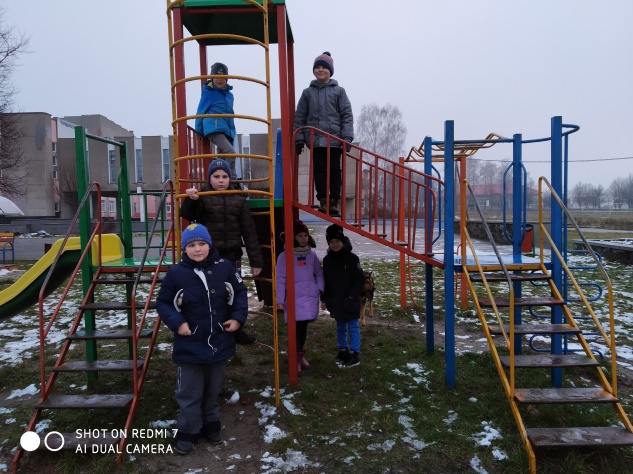 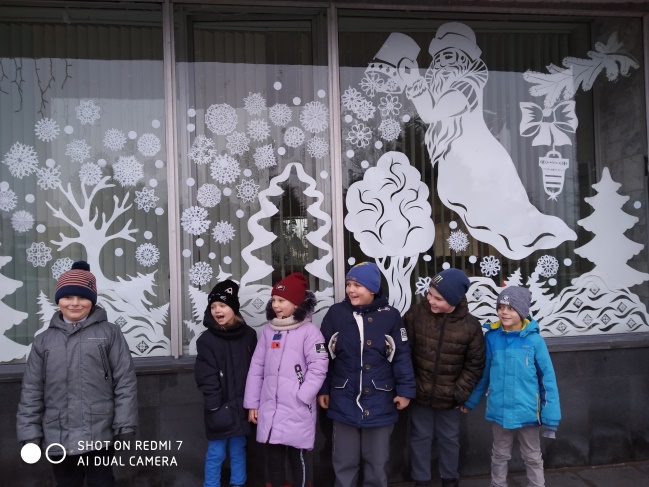 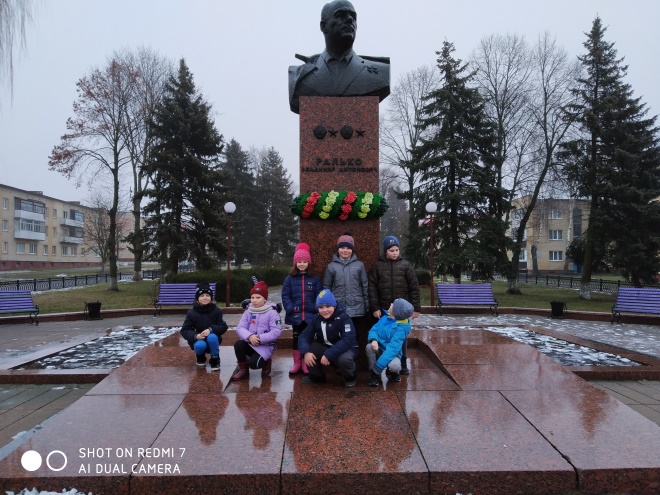 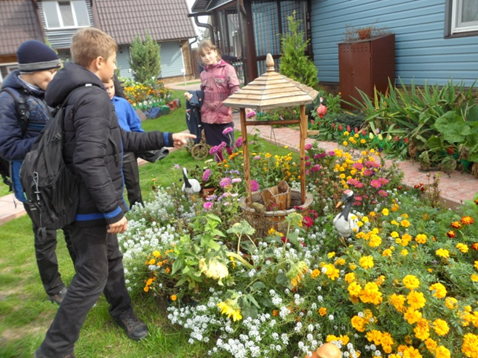 ТэмаБлок  заняткаў   па тэме “Вуліцы і вулачкі  нашага аграгарадка”Мэты:выхоўваць цікавасць і любоў да малой радзімыЗадачы:пашырыць веды навучэнцаў пра родны аграгарадок; сістэматызаваць веды пра вуліцы аграгарадка;выклікаць цікавасць да свайго аграгарадка, пачуццё гордасці і захаплення яго прыгажосцю;выхоўваць любоў і павагу  да малой радзімы.Плануемыя вынікіПлануемыя вынікіПлануемыя вынікіПрадметныядаць уяўленне пра вуліцы аграгарадка; пашырыць слоўнікавы запас навучэнцаў;  фарміраваць навык работы з тэкставымі  і электроннымі матэрыяламіМіжпрадметныяфарміраваць здольнасці прыймаць і захоўваць мэты і задачы вучэбнай дзейнасці; актыўна выкарыстоўваць моўныя сродкі для рашэння камунікатыўных і пазнаваўчых задач; развіваць гатоўнасць слухаць субяседніка; умець  дамаўляцца пра размеркаванне функцый і роляў у сумеснай дзейнасці; ажыццяўляць ўзаемакантроль у сумеснай дзейнасці, адэкватна ацэньваць уласныя паводзіны і паводзіны акружэння.Асабістыяфарміраваць паважлівыя адносіны да меркавання іншых; выхоўваць сілу волі, вытрымку; развіваць уменне працаваць у калектыве; фарміраваць пачуццё адказнасці і павагі адзін да аднаго; развіваць самастойнасць і ўважлівыя адносіны да таварышаў; развіваць самастойнасць, асаблівую адказнасць за свае ўчынкі; развіваць добразычлівасць і эмацыянальна – маральную чуласць; развіваць навыкі супрацоўніцтва з дарослымі і  равеснікамі ў разнастайных сацыяльных умовах, уменне не ствараць канфліктаў і знаходзіць выйсце з спрэчных сітуацый.I. Прагляд і абмеркаванне відэафільма “ 7 цудаў аграгарадка”1 урокII. Прагляд і абмеркаванне відэафільма “Месцы памяці і славы на тэрыторыі Аснежыцкага сельвыканкама”1 урокIII. Выстава даследчых работ “Я вырас тут – і  гэты край мне дарагі”1 урокIV. Слайд – падарожжа “І тайны шэпт ціхіх вуліц” (завочная экскурсія па вуліцах і вулачках аграгарадка)2 урокV. Пешыя  экскурсіі па родным аграгарадку (вуліцы падзелены па прынцыпу блізкага знаходжання) 1 дзень – Аснежыцкая, Дачная Лугавая, Лунная, Палявая, Зорная, Паркавая.2 дзень – Горная, Школьная, Дружная, Крайняя, Зялёная, Маладзёжная.3 дзень – Дружная, Новая, Нафтавая, Пінская, Калгасная.3  урокіVI. Абагульненне атрыманых ведаў  “Малая радзіма вялікай краіны, наш аграгарадок Аснежыцы” 1 урокVII. Практычная частка:а) складанне прэзентацыі;б)  выраб буклета;в)  творчае заданне: стварэнне герба аграгарадка1 урокТэмы заняткаўДзейнасць настаўнікаДзейнасць вучняўАрганізацыйны момант- На працягу 10 урокаў, пачынаючы з сянняшняга мы з вамі адправімся ў падарожжа па нашай малой радзіме. Мы будзем падарожнічаць і віртуальна, і  як сапраўдныя турысты. Паспрабуем паглядзець на наш аграгарадок з другога боку на ўсё тыя прадметы, якія бачым кожны дзень. Даведаемся шмат новага і цікавага пра гісторыю сваёй малой радзімы. Нашы заняткі называюцца “Вуліцы і вулачкі  нашага аграгарадка”, але, я думаю, што нам патрэбна спачатку крыху даведацца пра гісторыю самаго аграгарадка.Вітаюць настаўніка, настройваюцца на работу на ўрокуПрагляд  відэафільма“ 7 цудаў аграгарадка”Мой родны аграгарадок Аснежыцы цяжка адшукаць нават на самай вялікай карце. Ён маленькі. Вакол яго – лясы, балоты, сенажаці, але ж аграгарадок вельмі родны, любы мне. Ён – мая малая  радзіма. Калі ўсё – такі цяжка знайсці, то шукайце яго ў Пінскім раёне, што на Брэсчыне. Побач вёскі Пінкавічы, Баяры,  Любель, Ставок…Веру і ведаю, што Аснежыцы адны такія ў свеце.1цуд – аграгарадок Аснежыцы                                              Край заўсёды наш быў гучны                                                   І  гасцям заўсёды рад.	                                         Запрашаем вас у Аснежыцы                                                      Ціхі аграгарадок – сад.2   цуд – ДУА “ Аснежыцкая  сярэдняя школа”Невялікая вёсачка  – зараз  аграгарадок,Недалёка ад  горада стаіць,Але  жыццё  ў ёй б’е, як крынічка І славы  маленькі вітокПрацягнуць вучні  …. 3 цуд – адміністратыўны  будынак   ААТ “Аснежыцкае”. 4 цуд -  Аснежыцкая   дзіцячая    школа   мастацтваў.5  цуд – Раённы цэнтр культуры і адпачынку.  Дом рамёстваў.6 цуд – НПС “Пінск” нафтапровада “Дружба”.7цуд – Бюст двойчы Герою Сацыялістычнай Працы,  Ганароваму грамадзяніну Пінскага раёна   У. А. Ралько         Я жыву ў Аснежыцах          На славутай зямлі.         І я тым ганаруся,          Што тут продкі жылі.Прагляд відэафільма “ 7 цудаў аграгарадка”Абмеркаванне відэафільма“ 7 цудаў аграгарадка”- Хто з вас запоўніў, калі ўпамінаецца пра Аснежыцы? (06. 03. 1524 годзе)- Што азначае  назва              аграгарадка? (Месца, дзе  надоўга затрымліваецца  снег)- Які  архітэктурны помнік знаходзіцца каля паварота шашы    Кобрын – Гомель? (Капліца – калона тэрыторыя  былой сядзібы  (не засталось)  Пусловскіх  і  Броэль – Плецераў)Колькі  вуліц у аграгарадку? Пералічыце іх.(20)Колькі гадоў нашай школе? (Будзе 58 гадоў. У 2015 годзе адзначалі  55- гадовы юбілей).- Назавіце, колькі выпускнікоў школы працавала і працуе ў  школе? (Усяго 9: Ясюковіч Г.П., Гаўрылюк В.У., Насовіч С.С.,Шэлемет Л.П.,  Хлебус Я.Я., Пікулік А.А., Гарагляд Л.Ф., Татарэвіч Н.П., Шпакоўская  В.А, Дзікавіцкая Н.І, Трыбух І.В.)-Як называецца сельскагаспадарчае прадпрыемства, якое цесна звязана з назвай нашага аграгарадка?   (ААТ “Аснежыцкае”)- Хто быў першым старшынёй вядомага калгаса Аснежыцкі?  (У.А. Ралько)- Ганаровыя  госці аснежыцкай зямлі? (Пётр Машэраў, Пётр Клімук, Міхаіл   Сяргеевіч Гарбачоў, Аляксандр Рыгоравіч Лукашэнка).- Якое прадпрыемства рэспубліканскага значэння знаходзіцца на тэрыторыі  аграгарадка? (Адкрытае акцыянернае таварыства «Гомельтранснафта  Дружба» станцыя «Пінск»).- Ці ёсць на тэрыторыі аграгарадка дзіцячы садок? (Так).- Колькі магазінаў размешчана на тэрыторыі  аграгарадка? (3)- Як называецца кафэ ў  аграгарадку? (“Івушка”)- Дзе могуць праводзіць свій вольны час дарослыя і дзеці  ў аграгарадку? (У Раённым цэнтры культуры і адпачынку).- Дзе ўсе жадаючыя могуць  пазнаёміцца з рамёсламі  мінулага і сучаснага? (У Доме рамёстваў).- Колькі  бібліятэк у  аграгарадку? (Дзве: школьная і раённая).Адказваюць на пытанні, слухаюць настаўнікаПраводзіцца з дапамогай прэзентацыі “Гульня – віктарына “ Што я ведаю пра свай аграгарадок”Прагляд відэафільма “Месцы памяці  і славы на тэрыторыі Аснежыцкага сельвыканкама”- В середине прошлого века на нашу Родину напали фашисты. И белорусские люди пошли воевать – защищать свою землю. Прадедушки многих из вас побывали на той войне. Очень многие солдаты и мирные жители погибли в Великую Отечественную войну. Живущие сейчас люди  помнят, и чтят своих защитников. В каждом городе,  селе есть памятники солдатам, мирным жителям, погибшим в той войне. -  Я уверена, что все присутствующие знают, что такое монументы, памятники для чего  их возводят?- Это скульптурные сооружения, обелиски. Строят их в честь какого-либо героя войны или важного события, чтобы люди помнили этих героев. - И тем, кто погиб, защищая нашу Родину, воздвигают памятники. Слово «памятник» происходит от слов “память”, “помнить”.- Мы отправимся на экскурсию к памятникам жертв  мирных жителей на территории Оснежицкого сельисполкома.  Оснежицкий сельисполком, несмотря на свою небольшую территорию, очень богат памятниками. Места памяти и славы Оснежицкого сельисполкома   На  восточной  окраине  деревни  Любель.  Здесь  немецко – фашистские  захватчики  в  годы  Великой  Отечественной  войны  10  марта  1943  года  расстреляли  18  жителей  деревни  Любель.  В  1977 году  для  увековечения  памяти  жертв  фашизма  на  месте  расстрела  установили  обелиск. На монументальном  железобетонном  стилобате рельефно показан расстрел  мирных  жителей деревни. Три фигуры, связанные между собой верёвкой. На переднем плане мужчина, который пытается закрыть собой женщину, ожидающую ребёнка. Юноша, смело смотрит на своих врагов, даже не опустив головы, не склонился – а значит, и не покорился захватчикам. В центре монумента – венок, свидетельствует о том, что это место свято чтят  память о погибших. На переднем плане месяц и год, когда произошли жуткие события.Памятник  Жертвам  Холокоста д. Добрая Воля. Дорожка, обсаженная с обеих сторон кленами, которая подводит к памятнику. Севернее города Пинска, в километре от д. Добрая Воля, на  территории  бывшего  аэропорта, на кладбище.  Похоронено  около  30  тысяч  жителей  города  Пинска – узников  гетто,  расстрелянных  немецко – фашистскими  захватчиками  с 29  октября  1941  года по 2 ноября 1942 года. В 1943 году фашисты извлекли труппы, сожгли их на огромных кострах, пепел запахали в землю.       Место  боя  партизан   на  северной  окраине  деревни  Галево   Пинского района в 1960 г. установлен обелиск с надписью: «4 июля 1941 года на северной окраине Пинска произошел первый бой Пинского партизанского отряда Героя Советского Союза В. 3. Коржа с немецко-фашистскими захватчиками».   Обелиск  Жертвам    ХолокостаВ  0,5  километров  на  юге  от  деревни,  около   дороги  Пинск -  Логишин   похоронены  свыше  8  тысяч  жителей  Пинска  еврейской  национальности,  расстрелянных  фашистами  в  августе  1941  года,  а  также  военнопленные  и  узники  пинской  тюрьмы.  Обелиск  установлен  в  1992  году. Место  боя  Пинского  партизанского  отряда.  На  дороге  Пинск – Логишин,  возле  деревни.  В  1986  году  на  северной  окраине  деревни  установлен  памятник  (архитекторы  А. А. Воскалей  и  А. Г. Габелков).  Выполнен  из  бетона.  Через  кольцо  взрыва  просматривается  силуэт  деревни как  символ  неугасающей  жизни.  На  грани – памятная  надпись.   Памятник – обелиск в деревне  Любель – Поль.   За большим мостом через речку Ясельда от магистрали ответвляется лесная песчаная дорога, ведущая к маленькой тихой деревушке под названием Любель – Поль. В ней всего 20 домов, которые  расположены почти в лесу. В послевоенное время эта деревушка строилась на пепелищах. Деревня Любель – Поль  находилась в зоне действия партизан, фашистские каратели сожгли деревню дотла вместе с жителями. Любель – Поль принадлежит к числу 186 белорусских деревень, разделивших судьбу известной во всём мире деревни Хатыни.Прагляд відэафільма “Месцы памяці і славы на тэрыторыі Аснежыцкага сельвыканкама”Абмеркаванне відэафільма “Месцы памяці і славы на тэрыторыі Аснежыцкага сельвыканкама”Война.     С каждым годом мы все дальше и дальше уходим от военной поры. Но время не имеет власти над тем, что люди пережили в войну. Это было очень трудное время.       Солдат умел смело смотреть в глаза смертельной опасности. Его волей, его кровью добыта победа над сильным врагом. Нет границ величию его подвига во имя Родины, как нет границ величию трудового подвига нашего народа.Что такое  памятник?Это скульптурные сооружения, обелиски. Строят их в честь какого-либо героя войны или важного события, чтобы люди помнили этих героев. И тем, кто погиб, защищая нашу Родину, воздвигают памятники. Слово «памятник» происходит от слов “свой”, “помнить”.Обелиск погибшим мирным жителям в годы Великой Отечественной войны 1941 – 1945 гг.   Д. Любель – ПольЧто вы запомнили из видеофильма, про историю этого памятника? Деревня   Любель,  место   расстрела  мирных  гражданОбратите на даты, которые выбиты на сталобатте. Сколько лет было самому маленькому жителю деревни?-Место  боя  Пинского  партизанского  отряда.Уйдёт война, оставит спискиПогибших в памятном бою.Застыли кровью обелискиВ бессмертном каменном строю.«Пал смертью храбрых» - отвечаемИ вновь живём грядущим днём.Минутой скорбного молчанияДавайте, павших помянем.«Холокост:  помнить, чтобы  не  повторилось».Холоко́ст (от англ. Holocaust, из др. Греч.ὁλοκαύστος — «всесожжение»)- преследование и массовое уничтожение евреев  во время Второй мировой войны. В Израиле это называют Шоа  или Катастрофа.Через века, через годаПомните!О тех, кто уже не придёт никогда! Помните!Всех, кто ушёл в бессмертие Помните!Мы не видели войны, но мы знаем о ней. Мы должны помнить, какой ценой был завоёван мир. Помните, люди Земли, не забывайте!!!     Мир – это тишина, покой, свобода, чистое и светлое небо над головой. Скажем нашим прадедам спасибо за это, что они не испугались и сохранили это для нас.Адказваюць на пытанні, слухаюць настаўнікаПраводзіцца з дапамогай прэзентацыі “Месцы памяці і славы на тэрыторыі Аснежыцкага сельвыканкама”Выстава і знаёмства з даследчымі работамі “Я вырас тут – і  гэты край мне дарагі”“Летопись  деревни Оснежицы”         Оснежицы впервые упоминаются  06.03. 1524 году    Оснежицы – место, где надолго задерживался снег.    ОАО “Оснежицкое” -  Колхоз имени Сталина был образован в 1940 году 15 апреля в д. Оснежицы.    20 ноября 1948 года колхоз был восстановлен.   В летописи деревни Оснежицы описывается жизнь деревни: территория, деревни которые входят в состав  Сельсовета, предприятия, которые размещены на территории,  образование, быт, культура, знаменитые земляки.“Легенды і паданні аграгарадка Аснежыцы”       У нашым аграгарадку знаўцам легенд і паданняў з’яўляюцца мясцовыя старажылы, але, на жаль, іх не так ужо і многа. Большасць старажылаў тыя, хто прыехалі з навакольных вёсак у сувязі са змяненнем месца жыхарства.    Да мясцовых старажылаў мы можам аднесці  Валошына Рыгора Мацвеевіча, 1932, Ляснічую Кацярыну Парфір’еўну, 1933, Ляснічага Афета Васільевіча, 1936.      У нашым аграгарадку знаўцам легенд з’яўляецца Ясюковіч Ганна Паўлаўна, 1949. Яна амаль 40 гадоў аддала нашай школе.  Працавала настаўнікам беларускай мовы і літаратуры.      Носьбіт легенд  добра ведае, што да некаторых яе аповедаў “прымешаныя” матывы з казак, у іх нават сустракаюцца матывы з міфалагічных апавяданняў.        Як з’явіўся ў свеце бусел.  Паходжанне зязюлі. Агонь. Вядзьмаркі. Як з’явіліся сонца і месяц. Папараць – кветка.        Героі легенд нашай мясцовасці.  Асілак. Вадзянік. Дамавік. Лесавік. Начніцы. Дабрачыннік. Сярод людзей Дабрачыннік перш за ўсё дапамагае вандроўным паэтам і хлопчыкам – пастушкам. Усіх асобаў жаночага полу ён старанна пазбягае.“Летописи Оснежицкой школы»               В сентябре 2015 года Оснежицкая школа отметит свой 55-летний юбилей. У школы большая и славная история.      С 1944 по 1952 год на территории школьного микрорайона работали три начальные школы: Оснежицкая, Любельская, Боярская.     Нынешняя школа построена как школа-интернат в 1960 году (в ней до 1964 года размещался филиал Пинской школы-интерната).   В том же 1960 году Боярская семилетняя школа была преобразована в Оснежицкую восьмилетнюю школу.     В 1964 году школа-интернат была расформирована, здание было передано Оснежицкой восьмилетней школе, директором которой до1971 года был Данилов Сергей Бонифатьевич.     С 1971 по 1972 год директором школы работал Елисеенко Федор Степанович.     В 1974 году директором Оснежицкой восьмилетней школы назначен Павлюковец Степан Петрович, проработавший в школе до 2001 года.     1987 год. Решением Пинского райисполкома от 15 июля 1987 года Оснежицкая восьмилетняя школа получает статус средней общеобразовательной школы.      Ныне школу возглавляет директор  Хлебус  Анна Ивановна, зам. директора по учебной работе Шацкова Елена Михайловна, зам. директора по воспитательной работе Татаревич Наталья Петровна.  Валерий Антонович Кулишевич – хозяин земли оснежицкой    Исследовательская  работа про Валерия Антоновича  пришла совсем неожиданно, но во многом … и закономерно.      Валерий  Антонович Кулишевич – личность, известная на Пинщине многим. Уже пятнадцать лет он работает директором открытого акционерного общества «Оснежицкое».– Наш Антонович – настоящий хозяин, – говорил колхозный пенсионер Волошин Григорий  Матвеевич. – Таких работящих и добросовестных председателей, наверное, больше и нет нигде. Такой характеристики  от сельчан,  похвалы трудно добиться. – Что мне в Валерии  Антоновиче  нравится больше всего, так это то, что он переживает за колхоз. Переживает по-настоящему, искренне старается сделать жизнь земляков лучше. А еще он очень старательный. Я сам вроде не лодырь, но порой его работоспособности просто поражаюсь. Основная профессия председателя – инженер, но он еще и бухгалтер, и экономист: умеет видеть наперёд, не упуская при этом ни единой мелочи в производстве.Наша  землячка – Ольга  Зубко – поэт,  музыкант, певец   Зубко   Ольга  – личность многогранная. Она сочиняет стихи, музыку,  виртуозно играет на цимбалах, гитаре. Участник и победитель разнообразных конкурсов и фестивалей не только в нашей стране, но и за её пределами.       О музыке она  говорит: «Музыка, поэзия  – это  не профессия, а состояние души».Родны край, яго мясціны,Дзе народ заўжды гасцінны.Буду помніць я заўжды Родных продкаў галасы.Шчасце! А што гэта ў быце людскому?Можа кавалачак хлеба на долу?Можа кавалачак песні для маці?Але для кожнага рознае шчасце.Человек – легенда – Владимир Антонович Ралько    …Есть  люди, как реки. Их жизнь подобна текущему бесконечному водному руслу, которое оставляет вечный след. Растут по пути его сады, щедрым урожаем полнится хлебная нива. Владимир Антонович Ралько из когорты тех, чья жизнь от начала  и до конца была связана судьбой Родины. Он и был её судьбой – защищал свободу и независимость в годы Великой Отечественной войны, в мирные будни вершил трудовой подвиг во имя процветания родной земли. И на груди председателя знаменитого на всю огромную страну орденоносного колхоза «Оснежицкий»  сияли две Золотые Звезды Героя Социалистического Труда.Наш земляк – художник, скульптор, поэт – Сергей Жилевич     Сергей Федорович Жилевич – известный современный белорусский художник и скульптор, которого знают в нашей стране и за рубежом. А ещё – он учитель изобразительного искусства в Оснежицкой средней школе. С творчеством Сергея Федоровича знакомы все  ученики и педагоги нашей школы.     Для художника очень важна среда обитания, и поэтому мастер «разрабатывает» пространство не только в своей творческой мастерской, но и вокруг дома на приусадебном участке. Здесь то и дело возникают ландшафтные композиции. Обустройство собственного куска земли вылилось у Жилевича в самостоятельный жанр творчества: его домик в деревне и сельский пейзаж превратились в галерею под открытым небом. Наш земляк Александр Трощило – легкоатлет, чемпион мира, заслуженный мастер спорта    Когда вы будете на территории Оснежицкого сельисполкома обязательно загляните  в агрогородок Оснежицы. Жизнь этой деревни – длинная, примечательная и  плодотворная. Название деревни звонкое, громкое. На сегодняшний день в агрогородке Оснежицы 20 улиц. Дома с зелёными садами и цветниками,   пение птиц и звонкие голоса детей – всё это напоминает, что  именно  тут суждено было родиться тёмноволосому трудолюбивому мальчику Саше 16 января 1960г.       Красивые пейзажи открывались из окон родительского дома. Но любоваться  красотой родных мест времени не было.       Подростком Саша  уже многое умел делать по  хозяйству. В родной семье получил первые уроки доброты и  любви к родной земле… Его отец, Дмитрий,  был трудолюбивым хозяйственным  тружеником. Всегда во дворе, в хозяйстве был  полный порядок. К такому порядку и приучал своих детей – сыновей  Сашу и Вову.    И к спорту на первых порах относился равнодушно. Но в конце седьмого  класса  учительница физкультуры восьмилетки Раиса Михайловна Лопух   упросила   пробежать за школу 500 м.  И чем это я приглянулся?       Ведь самый  длинный и тощий (о таких говорят: еле – еле душа в теле) в классе был.   С трудом мне тот кросс дался. Всё, сказал себе, не буду. Однако вновь уговорили пробежать – на этот раз 100м. И, представьте, выиграл я первенство  района – в  шиповках на размер больших, не зная даже, что такое стартовые колодки.     Трудное детство, стремление к знаниям,  бытовые невзгоды, впрочем, как у большинства  детей того времени, формировали  твёрдость характера, несгибаемость  воли, а  неповторимая  красота родных мест,  видение только всего самого лучшего и прекрасного  в любых её проявлениях.    Александр Дмитриевич находил время между соревнованиями и на учёбу. Увлекался чтением, историей. У них во дворе находился бункер, построенный  в 1916 году. Вместе с братом Вовой знали каждый кирпичик в стене,  каждую лазейку.     Окончил Александр Дмитриевич  Белорусский государственный университет физической культуры.…Не нужно только думать, будто Александр Дмитриевич этакий идеальный тренер, которого хоть сегодня вставляй в рамку. Есть и у него кое-какие недочеты, а порой, возможно, и ошибки. Все мы не без греха. Но главный тренер республики находится в себе силы всё исправить и всё сделать  вовремя.Майстар на ўсе рукі      У сваёй рабоце расказаем  пра аднаго такога майстра з аграгарадка Аснежыцы.   Капцілава Ганна Аляксандраўна – майстар на ўсе рукі.  Ганна Аляксандраўна не толькі ўмее вышываць, рабіць роспіс на шкле, але яна можа рабіць прыгожыя карціны са скуры, вырабы з бісеру, вытынанкі. Адным словам – рукі ў чалавека залатыя.    Ганна Аляксандраўна лічыць несправядлівым, што з развіццем цывілізацыі, мы губляем сувязь са сваімі каранямі. Усе  павінны ведаць і падтрымліваць сувязь з часам, якому мы абавязаны сваей  шчаслівай надзённасцю. Таму з цікавасцю і жаданнем яна пачала ў весь свой вольны час прысвячаць вырабу лапікавых лялек.Тапонімы аграгарадка  Аснежыцы     У літаратуры паняцце тапаніміка — навука, якая вывучае геаграфічныя назвы, іх паходжанне, сэнсавае значэнне, развіццё, сучасны стан, напісанне і вымаўленне.        Багацце і разнастайнасць тапонімаў дазволіла сістэматызаваць іх у групы. Да найбольш значных груп тапонімаў Беларусі адносяць:• Айконімы – назвы населеных пунктаў (Аснежыцы, Баяры, Вішавічы, Высокае, Галева, Добрая Воля, Дружны, Заполье, Засценак, Іванікі, Купяцічы, Любель, Любель – Поль, Пасекі, Пасянічы, Пінкавічы, Пясечна, Рудавін, Ставок, Чэнчыцы). • Гідронімы  – назвы рэк, крыніц, заток, вадасховішчаў і г.д (Канава, Жаб’е). • Аронімы– назвы элементаў рэльефу мясцовасці (Горы, Змяіная горка, Лысая гара, Мазалёва гара). •Урбанонімы – назвы ўнутрыгарадскіх аб’ектаў: вуліц, завулкаў, плошчаў і г.д (Бюст, Дружба, Кантора, Клуб, Музыкалка, Пасёлак, Ян).• Гадонімы – назвы вуліц Аснежыцкая, Горная, Дачная, Дружная, Заходняя, Зорная, Зялёная, Калгасная, Крайняя, Леніна,Лугавая, Лунная, Маладзёжная, Нафтавая, Новая, Палявая, Паркавая, Пінская, Усходняя, Школьная).• Мікратапонімы – уласныя імёны невялікіх геаграфічных аб’ектаў, такіх як луг, калодзеж і г.д (Хутар, Карчоватніца, Хомічава, Шнуркі, Анэля, Залессе, Панскі  луг, Могілкі,Папас, Поплаў, Кар’ер). • Дрымонімы – назвы лесу (яго часткі), гаю і т.п (Галёс, Зладзейка). Наш земляк – ветеран Великой Отечественной войны – Рогащук Александр Фадеевич.     Уже  ему  было  за  95 лет, а он все помнит о войне, будто все было вчера. Часто вспоминает, как пуля фашиста ранила его в ухо, а он даже и не заметил, как всю войну перед глазами появлялась икона Божьей матери, как она вселяла силы и терпение, и спасала в трудную минуту. Благодаря вере в победу, каждый солдат держал свій бой до конца.                  Сержант А. Ф Рогащук очень гордится тем, что был на войне, что награжден заслуженными медалями, а каждый год, день 9 Мая  – это еще один год победы в его  прожитой жизни.     К Великому человеку испытываешь огромное чувство благодарности и гордости за то, что ты хоть как-то с ним связан.    Читая книгу «Подвиг», мы обратили внимание на страницу, где четко написана фамилия Рогощук А.Ф. сержант.    С какой гордостью он надевает свои медали, и как не по-детски плачет, когда его поздравляют с Днем Победы, когда приходят навестить ветерана школьники. Как дороги эти скупые слезы радости от такого Великого человека.Прошлое и настоящее исчезающей усадьбы ЗапольеУсадьба Заполье – территория нашего особого  внимания – дворцово-парковый ансамбль XVIII-ХХ веков «Заполье» по улице Мирная, д. 17. Это уникальное по своей красоте, достопримечательное место.Во время первой мировой войны двор в Пясечном был разрушен и новый владелец Марьян Стефан Вандалин (1873 – 1951), женатый на Ирене Голынской, в 1920 г. перенёс свою резиденцию ближе к Пинску, в фольварк Заполье. В доме находились немалые ценности, уцелевшие от войны 1014 г. в Пясечно.  Пропали они в 1939 г. Внутренняя отделка дворца была довольно богата. Здесь были остатки ценностей, спасенных во время пожара старого дома, в т.ч. мебель, портреты предков семьи, другие вещи. К сожалению, этого уже не сохранилось в доме.Слухаюць настаўніка, загадзя падрыхтаваных вучняў, задаюць пытанні і праглядаюць работыКожную работу прадстаўляе загадзя падрыхтаваны вучаньСлайд – падарожжа “І тайны шэпт ціхіх вуліц” (завочная экскурсія па вуліцах і вулачках аграгарадка)А  колькі  іх,  вёсак,  на  Беларусі?Відаць,  не адна тысяча.                                            Але, здаецца, няма   прыгажэйшайТакіх  аграгарадкоў,  як  Аснежыцы наш.    У кожнага з нас ёсць свае любыя месцы, якія нам падабаюцца яшчэ з дзяцінства і з якімі ў чалавека звязаны свае ўспаміны і асацыяцыі. Што можа быць лепш тых успамінаў, якія захаваліся ў чалавека? Асабліва, калі яны прыемныя і тым больш звязаны з дзяцінствам.      Гэта тыя сцяжынкі, па якім чалавек  хадзіў, знаёмыя вулачкі, перавулкі, дамы,  будынкі, помнікі і ўсё астатняе – у кожнага  чалавека свае ўяўленні. Менавіта з гэтага, я думаю, і пачынаецца любоў да Радзімы – з родных мясцін, якія  блізкія кожнаму чалавеку.    Вёска, вуліца, дом, сцяжынка, знаёмая да болю, - вось яна мая маленькая радзіма. Ёй  548  гадоў! Многа гэта ці мала. Не ведаю. Я ў параўнанні з ёю – зусім дзіця.Село как селоТаких много в странеНо самым родным оно кажется мне У самой околицыЗреют хлебаС зари до зариЗдесь поют трактора.Мая дзівосная, родная вуліца  Аснежыцкая       Названа ў гонар вёскі, а зараз аграгарадка, Аснежыцы. Адна з самых старажытных вуліц,  яна праходзіць праз увесь сучасны аграгарадок.     Шмат вуліц ёсць на свеце: і вялікіх, і малых, і шырокіх, і вузкіх, з вялікімі дамамі, і не вельмі, але родная мне вуліца толькі адна.      Я люблю сваю вуліцу ў розныя поры года.  Вясною ў многіх дварах цвіце бэз, здаецца, усё навокал расцвітае. Летам на вуліцу выходзяць старажылы вёскі, садзяцца на лавачкі ці выносяць з хаты свае ўслончыкі, сядзяць, грэюцца на сонейку, абменьваюцца навінамі, успамінаюць свае маладыя гады. Восенню на вуліцы дрэвы афарбоўваюцца ўсімі адценнямі фарбаў жоўтага і чырвонага, становіцца вельмі прыгожа. А вось зімою жыццё на вуліцы  быццам замірае. Толькі зранку чуецца, як выходзяць гаспадары з двароў, каб адкінуць сцежкі ад снегу  на вуліцу.     Мая  вуліца – гэта тое месца, да якого я адношуся з асобым пачуццём. Яна мне вельмі дарагая, таму што тут я нарадзілася, пазнаёмілася з новымі людзьмі, сваімі суседзямі. Менавіта з маёй вуліцай звязана шмат шчаслівых і радасных падзей у маім жыцці. Менавіта на маёй вуліцы  знаходзіцца  школа, у якой я вучуся.    Мая вуліца назаўсёды застанецца ў маім сэрцы незалежна ад таго, дзе я буду жыць.Вось яна якая вуліца Горная    Я люблю сваю вуліцу. Тут усё  побач, не трэба нікуды спяшацца. Пешшу праходзіш з дому да школы, схадзіш у магазін ды і да стадыёна рукой падаць…      На гэтай вуліцы мы жывем ужо сем гадоў. За гэтыя гады я паспеў пазнаёміцца з суседзямі, пасябраць з  дзецьмі з суседніх дамоў. Многія мае аднакласнікі жывуць на суседніх вуліцах. 	Калісьці на вуліцы пасадзілі дрэўцы, зараз яны выраслі, радуюць людзей сваёй прыгажосцю. Каля многіх дамоў клапатлівымі гаспадынямі вясною высаджаны кветкі. І зараз, як  толькі прыходзіць вясна, кветнікі прыводзяць у парадак: прыбіраюць, садзяць кветкі. А яны ў адказ да самай позняй восені радуюць людзей прыгожымі фарбамі і незвычайным водарам кветак.      Вуліца ідзе па горным схіле паралельна вуліцы Маладзёжнай і таму названа Горнай.Такая  родная і прыгожая,  мая  вуліца   Дачная      За што я люблю саю вуліцу і ганаруся её? Па ёй не ездзіць шмат машын. Вясною яна цвіце пялёсткамі палявых кветак, маладых кволых лісточкаў. Тут жывуць нашы суседзі, праўда, іх вуліца ўжо Аснежыцкая. А самае галоўнае – я тут нарадзілася.       Забудавана мая вуліцы адным  двухпавярховым  нашым дамам. Названа па размяшчэнні ў  гэтым месцы дачы гараджан, бо раней мы жылі ў горадзе Пінску. Але што самае цікавае,  спачатку мае бацькі пабудавалі на вуліцы дачу,  прыязджалі толькі на  выхадныя дні, але зараз жывем тут  увесь час.      Мая вуліца цудам захоўвае  незвычайны спакой і цішыню.      Самае галоўнае – тут праходзіць маё дзяцінства, дзяцінства майго браціка. Менавіта тут мы зрабілі першыя крокі, упершыню плакалі, калі пабілі каленкі, смяяліся, радаваліся, ды поста адчуваем сябе шчаслівымі.       На кожным ўчастку гэтай вуліцы я пакінула свае сляды, гэта гісторыя майго жыцця, за якім даглядала мая вуліца.Няма нічога лепш і прыгажэй, чым вуліца мая Дружная     У кожнага чалавека ёсць найбольш дарагія месцы ў жыцці. Для мяне – гэта бацькоўскі дом, мая вуліца.     Я вельмі люблю сваю вуліцу за тое, што яна рознакаляровая і прыгожая, але ў той жа час спакойная і ціхая, у адрозненні ад другіх вуліц нашага аграгарадка. Я спадзяюся, што мая вуліца на доўгі час застанецца такой, якая зараз, і пражыву тут доўгае і  цікавае жыццё.     Забудавана адна старана індывідуальнымі жылымі адна- і двухпавярховымі дамамі. Другая старана вуліцы была забудавана аднапавярховымі домікамі катэджнага тыпу для работнікаў ААТ “Аснежыцкае”.  Якія і зараз маюць рэспектабельны выгляд.      Больш дзесяці гадоў таму на месцы калгаснага поля “вырас” малады жылы куточак.  Белыя дамы ўзвышаліся над зямлёю, быццам бы датыкаліся да хмар тэлеантэнамі. Я і мае аднагодкі раслі і набіраліся моцы і розуму разам са сваёй вуліцай. Тут усё мне роднае і дарагое. Наша вуліца прамая і самая звычайная, але для мяне яна самая родная. І хаця не па ўсё вуліцы яшчэ ляжыць асфальт, але як добра летам прабегчы басанож..      Расцвітай, разрастайся, вуліца майго дзяцінства.Самыя яркія зоркі  над вуліцай Зорнай     Адна з  новых вуліц,  знаходзіцца на  заходняй ускраіне аграгарадка  Аснежыцы. Пражываюць  на гэтай вуліцы маладыя сем’і. Вельмі добра  ноччу відаць зорнае неба.   Мабыць, па-гэтаму вуліцу так і назвалі.       Ва ўсіх людзей ва ўспамінах назаўсёды застанецца вуліца, дзе яны правялі сваё дзяцінства. Сюды заўсёды хочацца вяртацца ў больш сталым ўзросце, я ведаю гэта па сваім бацькам, якія часта ўспамінаюць  свае вясёлыя дзіцячыя гады.	Я не ведаю, ці буду вяртацца на сваю вуліцу так часта ва ўспамінах як мае бацькі, гэта стане вядома калі пройдзе некаторы час. Але зараз я вельмі часта праводжу час на вуліцы. Любуюся дрэвамі, кветкамі. Часта праходзячы па вуліцы спыняюся, вітаюся з суседзямі, знаёмымі, абменьваюся навінамі.	Вось такая яна, мая родная і прыгожая вуліца, гэты цудоўны куток малой радзімы. І мне б вельмі хацелася, каб яна заставалася такой на доўгія гады. І толькі разрасталася і прыгажэла.Вуліца Зялёная – самая зялёная      Мая вуліца знаходзіцца ў аграгарадку Аснежыцы. Зараз у нас назва маёй вуліцы асацыіруецца з прыгожай вуліцай, алеяй, якая пакрыта дрэвамі, кветкамі, кустамі і рознай другой зелянінай. А раней, пачуўшы гэтае словазлучэнне, людзі адразу адчувалі жах. Чаму так было, спытаеце вы? Ды таму, што каля 100 – 200 гадоў назад па такой “зялёнай” вуліцы ў дзве шарэнгі станавіліся салдаты з палкамі і дубінкамі. Яны цягнулі за сабою асуджанага чалавека і білі яго гэтымі прадметамі. Рэдка хто дажываў і даходзіў да канца гэтай зялёнай вуліцы. На жаль, такім жорсткім быў раней свет.     Мая вуліцы незвычайная: з аднаго боку дамы, усе аднолькавыя, а з другога боку калгаснае поле. І кожны год яно рознае, усе залежыць ад таго, што на ім расце. І здаецца мне, што кожны год мы знаходзімся у розным месцы. З акна дома адкрываецца цудоўны выгляд- бязмежныя палі, якія на пачатку лета залацяцца сонечным святлом.   У кожнага  з нас ёсць свае любімыя мясціны, якія звязаныя з маленствам, дзяцінствам. Што можа быць цудоўней тых успамін, што звязаны з роднай вуліцай? Асабліва, калі лічыш, што твая вуліца самая лепшая, самая родная…Калгасная вуліца – мой прытулак    Кожны чалавек павінен ганарыцца сваім родным куточкам і робіць усё для захоўвання вулічнай прыгажосці.     Назва маёй  вуліцы  звязана з сацыяльнымі пераўтварэннямі, што адбыліся ў жыцці нашай краіны ў пачатку  20 стагоддзя. А  я сам здзіўляюся: чаму так?  Так, раней на вуліцы жыло шмат калгаснікаў, але  на  нашай вуліцы “вырасла” шмат настаўнікаў. Тут жыла раней  мая першая настаўніца, яе маці і яе сястра- таксама настаўніцы. Неяк мы палічылі, што ўзрасло на нашай вуліцы – 14 настаўнікаў.        Шмат часу я праводжу, гуляючы на сваёй вуліцы, дыхаю свежым паветрам і адтрымліваю асалоду рознымі гульнямі  з сябрамі. За гэта мая родная вуліца стала мне вельмі дарагой і любай, я ведаю кожны яе закуток і кажнае дрэўца.      На нашай вуліцы заўсёды вельмі весела і шумна, таму што ўсе нашы суседзі  вельмі ветлівыя і добрыя людзі. Я ўпэўнены, што ўсе дзеці і дарослыя павінны клапаціцца пра чысціню і добраўпарадкаванасць сваёй вуліцы, бо вельмі важна трымаць яе  ў парадку.      Пражываюць на вуліцы вельмі ўмелыя і клапатлівыя гаспадары, якія ствараюць сваімі рукамі цудоўныя рэчы, каб кожны дом меў свій прыгожы выгляд. А колькі кветак тут расце ўлетку!Крайняя вуліца, але не апошняя     Гісторыя маёй вуліцы вельмі цікавая. Доўгі час  вуліца была крайняй у аграгарадку, так як не планавалася весці больш будаўніцтва дамоў. Тут было калгаснае поле. Але праз некаторы  час узнікла неабходнасць у новых дамах: аграгарадок развіваўся, расшыраўся і таму Крайняя вуліца перастала быць крайняй, але назва так і засталася.       Кожны дзень я праводжу на ёй шмат часу, таму мне вельмі  дарагія гэтыя імгненні і гэты час.  На маёй вуліцы пражывае шмат добрых і клапатлівых людзей, таму мы будзем разам спрабаваць зрабіць родную вуліцу яшчэ лепш і яшчэ прыгажэй!Вуліца Леніна – галоўная ў аграгарадку       Мая родная вуліца – адна з самых галоўных нашага аграгарадка. На таблічцы напісана:  вуліца  Леніна. Цяжка апісаць тое, што бачыш кожны дзень, то, што стала ўжо звыклым.      Я стаю ў пачатку вуліцы, гляджу на  бронзавы бюст першаму старшыні калгаса, чалавеку – легендзе Уладзіміру Антонавічу  Ралько. А шэрай лентай  працягнулася асфальтаваная дарога, абапал двух дарог выстраіліся трохпавярховыя дамы аднасяльчан. Зеляніна дрэў, парадак вакол – усё гэта радуе вока. На вуліцы Леніна размешчаны ўсе галоўныя  аб’екты аграгарадка:  адміністратыў-ны будынак ААТ “Аснежыцкае”, Аснежыцкі Раённы Дом Культуры і Адпачынку, Дом Рамёсел, фельчарска – медыцынскі пункт, магазін, кафэ “Івушка”, дом быту, дзіцячы садок. Нават крыху напамінае горад. Асабліва зімою, калі ўсю ноч гараць рознакаляровыя лямпачкі.        На вуліцы заўсёды  шмат  людзей. Калі я праходжу міма, з кожным вітаюся, і кожнаму ўсміхаюся. Мне ўсміхаюцца ў адказ. Усё – такі на маёй вуліцы самыя прыгожыя і добрыя людзі! І твары знаёмыя ўсе, такія родныя і добрыя!        Мне вельмі дарагая мая вуліца – вуліца, па якой я хаджу  кожны дзень у школу, а вечарамі гуляю з сябрамі.Лугавая  вуліца поўніцца водарам     Лугавая  вуліца, размешчана на  заходняй ўскраіне аграгарадка  Аснежыцы.  Вуліца адна з самых старых.  Назва паходзіць ад рускага слова “луг” (луг – гэта   ўчастак,  які пакрыты травяністай расліннасцю), размешчана на былой лугавой тэрыторыі, частка якой выкарыстоўваецца і сёння для выпасу жывёлы. Вось і з’явілася такая назва вуліцы, якая звязана з прыроднымі ўмовамі пражывання і размяшчэння. Жыхары гэтай вуліцы карыстаюцца зручнымі прыроднымі ўмовамі для  ўтрымання дамашняй гаспадаркі.     Мая вуліца вельмі зялёная, таму што акрамя таго, што пабудавана на лузе, тут расце шмат кустоў і палявых кветак. Вясною і летам такі водар навокал разносіцца, што вокны ў дамах увесь час адчынены.      За тое зімою ўсе  кусты і дрэўцы пакрыты пушыстым снегам. А яшчэ ёсць дзе разагнацца на лыжах!А над Луннай свеціць яркая луна    Мая вуліца не вельмі вялікая. Я ведаю ўсе дамы на ёй і ўсіх жыхароў.      Я  люблю гуляць па сваёй вуліцы і марыць, якой яна будзе праз  гады. Я спадзяюся, што будзе тут  шмат кветнікаў з прыгожымі кветкамі. Я веру, што і кветкі, і дрэвы будуць саграваць  душы  маіх суседзяў.     Няхай і кожным доме будзе шчасце. Шчасце – гэта калі з хаты выходзяць вясёлыя і задаволеныя людзі. Значыць, у іх нічога не здарылася дрэннага. Я вырасту, закончу школу, атрымаю прафесію (праўда, я яшчэ не выбрала якую) і абавязкова зраблю што – небудзь карыснае для сваёй вуліцы. Я спадзяюся, што вуліца майго дзяцінства заўсёды з радасцю будзе  сустракаць мяне. А мае бацькі заўсёды буду чакаць мяне.       Восенню вуліца патанае ў залатых і  барвовых лістах. Я люблю  хадзіць па іх і весела шамацець імі, збіраць самыя прыгожыя лісцікі ў букет для мамы.       Што ні гаварыце, але мая вуліца прыгожая і ўнікальная ў любую пору года і пры любым надвор’і, таму што яна самая родная!Маладзёжная вуліца для моладзі     Мая вуліца самая звычайная, адна з многіх у нашым аграгарадку. Але для мяне – адзіная і непаўторная на ўсё жыццё. Вуліца майго дзяцінства.  На вуліцы ўсё цвіце і зелянее ў летні час. Можна ў цёплыя дзянькі выйсці на вуліцу і падыхаць свежым паветрам. На маёй вуліцы жывуць добрыя людзі, якія ў любы момант могуць прыйсці на дапамогу.       На маёй вуліцы, пакуль што, няма асфальтаванай дарагі, таму пасля дажду часта стаяць лужыны. Вось дзе раздолле вераб’ям!      Я лічу, што на другой якой – небудзь вуліцы не пануе такая цудоўная атмасфера, якая падабаецца яе жыхарам. У кожнай вуліцы свій выгляд, сваё дыханне, сваё жыццё. Але, відаць, для кожнага чалавека, і вуліца, дзе ён вырас, з’яўляецца самай галоўнай.   Мая вуліца заўсёды прыгожая. Восенню, калі дрэвы апранаюць рознакаляровыя ўборы, і вясною, калі прачынаецца прырода, усё абнаўляецца, становіцца чыстым і свежым. Зімою яна падобная на снежнае царства, а летам мноства дрэў дарыць цень.       Як бы не склалася маё жыццё, дзе б я не апынулася, мая вуліца назаўсёды застанецца ў маёй памяці і ў маім сэрцы, бо гэта частка майго бесклапотнага дзяцінства.Нафтавая – ад назвы нафтапровада      2 двухпавярховых дома, магазін і дзіцячы садок (а зараз гасцініца), што адносіліся да нафтаперапампоўваючай  станцыі “Пінск” раней былі пасёлкам. З цягам часу  пра  пасёлак будзе напамінаць новая вуліца, яе вырашылі назваць  Нафтавая.       Па ўсёй  вуліцы Нафтавая  пракладзены асфальт, таму нават у  непагадзь  тут не бывае гразі і лужын. А ў летні  і вясновы час адна асалода глядзець на высокія дрэвы з густой лістотай, якія стаяць каля дамоў.        Мая вуліца заўсёды  ажыўленая. Машыны ездзяць часта, таму трэба заўсёды быць  уважлівым.Недалёка ад дамоў знаходзіцца магазін, калі зойдзеш у яго, можна сустрэць і сваіх суседзяў, і аднакласнікаў, проста знаёмых, якія прыйшлі за пакупкамі.      Каля дамоў стаяць лавачкі, на якіх заўсёды нехта сядзіць. Жанчыны, якія выйшлі па сваіх справах, дзеляцца адна з другой апошнімі навінамі, даюць парады. Дзеці катаюцца на веласіпедах, і іх громкі гоман чуваць далёка.        Ёсць чым ганарыцца хлапчукам  маёй вуліцы. Адзін са стадыёнаў аграгарадка знаходзіцца менавіта тут. Тут столькі прасторы, што гуляць у футбол магчыма з самай раніцы да позняга вечара.      Мая  родная вуліца Нафтавая назаўсёды застанецца ў маёй памяці менавіта такоў, ажыўленай і дарагой сэрцу, нават калі я куды – небудзь пераеду і буду жыць у другім месцы.Новая – значыць будавалася нядаўна        У кожнага чалавека ёсць куточак на зямлі, дзе ён нарадзіўся, дзе прайшло яго бестурботнае дзяцінства, месца, з якім звязаны шчаслівыя моманты яго жыцця. У мяне таксама  ёсць родны куточак — гэта вуліца, дзе я нарадзілася, дзе праходзіць маё вясёлае і шчаслівае дзяцінства. Гэта мая родная вуліца  Новая.       Цяпер, гледзячы на наш прыгожы, квітнеючы аграгарадок Аснежыцы, цяжка ўявіць, што некалі на гэтым месцы было поле. Сёння гэта вельмі сучасная вуліца.        Захапленне і замяшанне, і  радасць  пераплеценая з пяшчотай.   Менавіта такія пачуцці выклікае ў мяне мая вуліца. Я люблю гэтую роўную вулачку, што патанае ў зеляніне бярозак і асін. Люблю, калі ў драўляныя аканіцы настойліва стукаюцца першыя кроплі дажджу, калі яны прыбіваюць дарожны пыл і ператвараюцца ў дробныя раўчукі і вялікія лужыны, у якіх затым з такім непадробным захапленнем плешчацца дзятва і неабачлівыя вераб’і .      Я люблю, калі ўдалечыні чуецца брэх сабак, рык кароў, кудахтанне вясковых нясушак і гогат гусей. Бязмежнае пачуццё захаплення выклікаюць умытыя расой кветкі, каля якіх без стомы рояцца дробныя казуркі і гудяць пчолы.       Я вельмі шчаслівы, што  мне пашчасціла тут нарадзіцца і жыць.Палявая – пачынаецца на полі       Ёсць вуліцы  цэнтральныя  і перыферый-ныя, старыя і новыя, вядомыя і не зусім, на адным вуліцах кожную хвіліну ходзіць транспарт, а на другіх ціха і спакойна.  У кожнай вуліцы свій выгляд, свае традыцыі, сваё дыханне, сваё жыццё. Але, вядома, для кожнага чалавека, вуліца, дзе ён вырас з’яўляецца самай галоўнай.     Мая родная вуліца, што можа быць лепш вуліцы, дзе ўсё так знаёма і блізка, кожны лісцік, кожны кусцік нагадвае пра дзяцінства. Вуліца Палявая– гэта ёсць самае выдатнае, што ёсць на свеце. Чыстае паветра, свежасць, весялосць, пастаянныя вясёлыя гульні з сябрамі. Некалі тэрыторыя маёй вуліцы належыла калгасу “Аснежыцкі”. Назвалі вуліцу Палявой, таму што яна размешчана на месцы былога поля.       Мне здаецца, што толькі ў гэтым дзіўным кутку нашай вялізнай краіны такое крышталёва чыстае паветра, такая буйная алмазная раса, такое буянства кветак. Мая вуліца выдатная заўсёды. Любая часовая пара знаходзіць тут сваё ўвасабленне. Зіма ахінае яе снягамі, хвастае вятрамі і скоўвае лютымі маразамі.    Вясна адорвае цяплом, паўнаводдзямі і спевам  птушак. Лета ж ўрываецца на вуліцу з боку  палёў, напаўняе яе водарам скошанай травы, трывожыць начнымі галасамі і ўскрыкамі ў  гняздзе птушак.      А восень шчодра частуе спелымі пладамі ў нашым садзе і садах суседзяў, ціха шамаціць дываном з апалага лісця, радуе незвычайнай, неверагоднай і выдатнай палітрай фарбаў.        Думаю, што мая вуліца  Палявая – адна з лепшых, бо менавіта тут на дахах драўляных дамоў затрымліваюцца прамяні заходзячага сонца, павольна слізгаючы напрыканцы па карнізах. Менавіта з маёй вуліцы пачынаецца світанак, бо яго так самааддана клічуць пеўні. Толькі тут так бурна кіпіць простае вясковая жыццё. Гэта мая вуліца, мой аграгарадок, мая зямля!Вуліца Паркавая     Адна з самых старажытных вуліц. Менавіта на ёй я знайшла адну са старажытных пабудоў аграгарадка. Гэта -  хлеў. Пакрыты чаротам. Да гэтага часу служыць гаспадарам.       Назву вуліца  атрымала сваю з- за  таго, што размяшчаецца каля галёсу (невялікага лесу па – за вёскай). Раней забудова вялася толькі аднапавярховымі дамамі, але зараз гэта адзін з самых прывабных куточкаў аграгарадка. Побач лясок, няма асфальтаванай  аўтамабільнай дарогі.  Цішыня, пакой на працягу ўсяго дня і ночы.     Мая вуліца самая прыгожая. Пра гэта я пішу не толькі таму, што яна мая, але і таму, што гэта сапраўды так. У нас кожная вуліца мае сваю асаблівасць: на адной цвітуць каштаны, на другой – яблыні. А  мая вуліца пачала  будавацца, каля парку. Чаму я лічу сваю вуліцу роднай і за што люблю? Гэта вельмі проста. Па ёй часта не ездзяць машыны, вясною яна ўся патанае ў зеляніне дрэў і кветак. Маё самае роднае месца на зямлі – вуліца   Пінская     Мабыць на кожнай вуліцы, як і ў кожнага чалавека, ёсць свае асаблівасці.Забудавана вулі-ца Пінская  адным   індывідуальным аднапавярховым домам, а ў пачатку вуліцы знаходзіцца адзін дом, які адносіцца да вуліцы  Аснежыцкая, а другі дом, стаіць на перасячэнні вуліц Калгасная і  Пінская. На маёй вуліцы знаходзіцца Аснежыцкі сельскі выканаўчы камітэт, аддзяленне сувязі,  аддзяленне  Беларусбанка.      Кожны дзень я праходжу па вуліцы па некалькі разоў і не задумваюся над тым, ці люблю я месца, якое было для мяне родным заўжды. На першы погляд – звычайная вясковая вуліца. Кожны дзень тут праязджае шмат машын, праходзіць не адзін чалавек. Нічоге не звычайнага. Вуліца як вуліца. Але гэта мая родная вуліца. І ў гэтым яе асаблівасць і ўнікальнасць. Калі жывеш ў невялікім аграгарадку, то міжволі пачынае прыкмячаць кожныя дэталі: дасягненні, прыгажосць і недахопы. На маё шчасце, мне вельмі пашансавала нарадзіцца ў прыгожым месцы.     Кожны дзень мне хочацца вітацца з роднай вуліцай. Таму я жадаю, каб заўсёды над ёй было чыстае неба! Няхай ярка свеціць сонца! Няхай ніколі не перастануць гучаць тут дзіцячы смех, размовы дарослых, музыка, з праязджаючых машын!Вуліца Школьная, родная мая    Я б не хацеў жыць ў вялікім горадзе. Мне па душы тое месца, я дзе я нарадзіўся і вырас. Маёй сям’і пашчасціла жыць на адной з самай   маладой  і ўтульнай  вуліцы нашага аграгарадка. Яна ціхая і ўтульная, уяўляе сабою два рады дамоў уздоўж прасёлачнай дарогі.  Забудавана аднапавярховымі дамамі сядзібнага  тыпу  і двухпавярховымі катэджамі.   Назва вуліцы  так таму,  што забудоўвалася ўздоўж  ДУА “Аснежыцкая сярэдняя школа”  Пінскага раёна.            Я люблю сваю вуліцу Школьную за тое, што яна ёсць. За тое, што кожную вясну лопаюцца пупышкі на дрэвах, буслы вяртаюцца ў сваю буслянку непадалёку ад маёй хаты, а сады патанаюць у квецені?  За тое, што кожнае лета чую са свайго надворка вясёлыя крыкі дзяцей, якія гуляюць у футбол на школьным стадыёне.  За тое, што кожную восень чырвона-жоўта-зялёны дыван усцілае маю вуліцу. За тое, што зімой снег іскрыцца на дахах і платах, патрэсквае мароз і завывае мяцеліца.      У маёй душы нараджаецца пачуццё бязмежнасці і  прастору,  шчымлівае разуменне непаўторнасці моманту, калі я гляджу на бяскрайнія палі, якія зліваюцца на гарызонце з блакітам нябёсаў. Зеляніна вясенняй руні, а потым золата жытнёвых палеткаў і, урэшце, чарната свежаўзаранай зямлі нагадваюць мне, што жыццё бясконцае, што гэта зямля, гэта неба, мой аграгарадок, мая вуліца будуць жыць вечна, як і я, знаходзячы сваё прадаўжэнне ў новых пакаленнях.           Я лічу сваю вуліцу  роднай таму, што толькі тут самае яркае сонца, толькі тут самая зялёная трава, толькі тут самае блакітнае неба, толькі тут самыя лепшыя людзі. Люблю таму, што тут жывуць мае мама і тата, мая сям’я.Адказваюць на пытанні, слухаюць паведамленні загадзя падрыхтаваных вучняўПраводзіцца з дапамогай прэзентацыі  “Вуліцы м вулічкі нашага аграгарадка”Пешыя  экскурсіі па родным аграгарадку- Падыміце руку, хто  быў на якой – небудзь экскурсіі?- З чаго складаецца экскурсія?-Правільна! Экскурсія ажыццяўляецца пешшу або на аўтобусе, экскурсавод нам вядзе аповед пра тыя мясціны, дзе мы знаходзімся. Але самае галоўнае – мы павінны ведаць, куды мы накіроўваемся.- Вось для гэтага нам і патрэбен план.- Паглядзіце на экран, там знаходзіцца карта нашага аграгарадка, на ёй разбіты ўчасткі, якія мы будзем наведваць. Наша экскурсія будзе  размеркавана на 3 заняткі.1 дзень – Аснежыцкая, Дачная Лугавая, Лунная, Палявая, Зорная, Паркавая.2 дзень – Горная, Школьная, Дружная, Крайняя, Зялёная, Маладзёжная.3 дзень – Дружная, Новая, Нафтавая, Пінская, Калгасная.Адказваюць на пытанні, слухаюць настаўнікаАбагульненне атрыманых ведаў “Малая радзіма вялікай краіны, наш аграгарадок Аснежыцы”    Наш  родны аграгарадок багаты таленавітымі людзьмі, якімі трэба ганарыцца. За  вялікі  асабісты ўклад у развіцці  сельскай гаспадаркі 7  аднавяскоўцаў узнагароджан ны  Залатой Зоркай Героя Сацыялістычнай Працы.        Наша малая радзіма  назаўсёды пакіне  свій  след у нашых душах. Ад таго мне балюча, калі на ёй  нейкія непаладкі, і радасна, калі з’яўляюцца паляпшэнні. Я люблю вуліцу, на якой вырасла, свій дом, у якім мяне выхавалі мае любыя  бацькі. Мне падабаецца мая школа, мае аднакласнікі, якія не гледзячы ні на што, заўсёды падтрымлівалі мяне. Я вельмі ўдзячна настаўнікам, якія вучылі мяне.      Я думаю, што ніколі не  пакіну свае родныя мясціны надоўга. І кім бы я ў жыцці не была, дзе б я не знаходзілася, я заўсёды буду ўспамінаць  сваю малую  радзіму, буду ганарыцца ёю.І як жа мне табою не ганарыцца,І песні не спяваць пра цябе.Родны куточак любай Беларусі,Дзе гонар твой – мой аграгарадок.Цябе прыгажэй  няма  ў свеце.Дык расцвітай і квітней  аснежыцкі край!    Але, магчыма, сёння вы ўсё пабачылі крыху другімі вачыма, вашы душы поўняцца гонарам за сваю малую радзіму. Гэта ваша Радзіма! Калі вы станеце  дарослымі і паедзеце куды – небудзь, вы абавязкова будзеце сюды вяртацца, РАДЗІМА вас не адпусціць. І калі ўжо станеце ўмудронымі жыццёвым вопытам людзьмі, вы зможаце вымавіць прыблізна такія словыС ЛЮБОВЬЮ О РОДИНЕЛ. Сорока                                                                                                         Нет ближе и дороже той земли,Где ты в один прекрасный день родился,Где корни жизни ты пустил своиИ чем-то нужным людям пригодился.Здесь отчий дом. Береза у окна,Тропинка вдоль забора к речке вьется,А вечером такая тишина,Что шепот громким эхом отзовется.Здесь все мое.        Давайце пагледзім  з вамі  відэаролік пра наш аграгарадок і яшчэ раз упэўнімся ў тым, што наш аграгарадок самый лепшый і самы прыгожы!Слухаюць  настаўніка, адказваюць на пытанні, праглядаюць відэаролікПрактычная частка:а) творчае заданне: стварэнне герба аграгарадка;б)абмеркаванне прэзентацыі;в)  выраб буклета.Практычная частка:а) творчае заданне: стварэнне герба аграгарадка.     Разглядванне герба ААТ “Аснежыцкае”.   Абмеркаванне, што б хацелі адлюстраваць на гербе аграгарадка.Б) абмеркаванне і стварэнне прэзентацыі.- Што, на ваш погляд, патрэбна дабавіць ці наадварот, ужо выключыць  з тых прэзентацый, якія вы бачылі на занятках?В)  выраб буклета “Аснежыцы. Вуліцы і вулачкі родныя мае”    На дошцы намалявана лесвіца поспеху. А на вашых партах ляжаць сцікеры.   Каму спадабаліся нашы ўрокі – экскурсіі, паведамленні вучняў, было цікава, з’явілася жаданне яшчэ больш даведацца пра сваю малую радзіму,  прымацуйце на вышэйшую прыступку смайлік з усмешкай     Каму было нешта не зразумела, вырашыў, што ўжо ўсё ведае пра сваю малую радзіму  - прымацуйце смайлік на сярэднюю прыступку.    А каго заняткі не зацікавілі, вы не даведаліся нічога новага, то прымацуйце смайлік на апошнюю прыступку.      Усім вам я хачу сказаць вялікі дзякуй. Вы сапраўдныя  жыхары сваёй малой радзімы. Кожны ўрок я назірала за вамі і бачыла, што ва ўсіх загараліся вочкі ад убачанага. Я веру, што ў вас з’явілася жаданне зрабіць наш аграгарадок яшчэ больш прыгожым і ўтульным.На сцікерах малююць усмешку -смайліку і прымацоўваюць на лесвіцу поспеху на дошцы.